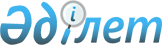 О внесении изменений в некоторые постановления акимата Мангистауской области
					
			Утративший силу
			
			
		
					Постановление акимата Мангистауской области от 18 января 2019 года № 7. Зарегистрировано Департаментом юстиции Мангистауской области 5 февраля 2019 года № 3815. Утратило силу постановлением акимата Мангистауской области от 23 апреля 2020 года № 69
      Сноска. Утратило силу постановлением акимата Мангистауской области от 23.04.2020 № 69(вводится в действие по истечении десяти календарных дней после дня его первого официального опубликования).
      В соответствии с Законом Республики Казахстан от 15 апреля 2013 года "О государственных услугах" акимат Мангистауской области ПОСТАНОВЛЯЕТ:
      1. Внести изменения в некоторые постановления акимата Мангистауской области, согласно приложению к настоящему постановлению.
      2. Государственному учреждению "Управление здравоохранения Мангистауской области" (Ахметова К.А.) обеспечить государственную регистрацию данного постановления в органах юстиции, его официальное опубликование в Эталонном контрольном банке нормативных правовых актов Республики Казахстан и средствах массовой информации, размещение на интернет-ресурсе акимата Мангистауской области.
      3. Контроль за исполнением настоящего постановления возложить на заместителя акима Мангистауской области Сакеева Р.К.
      4. Настоящее постановление вступает в силу со дня государственной регистрации в органах юстиции и вводится в действие по истечении десяти календарных дней после дня его первого официального опубликования. Изменения, которые вносятся в некоторые постановления акимата Мангистауской области
      1. В постановлении акимата Мангистауской области от 13 августа 2015 года № 243 "Об утверждении регламента государственной услуги "Выдача лицензии на медицинскую деятельность" (зарегистрировано в Реестре государственной регистрации нормативных правовых актов за № 2826, опубликовано 23 сентября 2015 года в информационно-правовой системе "Әділет"):
      в регламенте государственной услуги "Выдача лицензии на медицинскую деятельность", утвержденном указанным постановлением:
      пункт 1 изложить в новой редакции:
      " 1. Государственная услуга "Выдача лицензии на медицинскую деятельность" (далее - государственная услуга) оказывается государственным учреждением "Управление здравоохранения Мангистауской области" (далее - услугодатель).
      Прием заявления и выдача результата оказанной государственной услуги осуществляются через:
      1) некоммерческое акционерное общество "Государственная корпорация "Правительство для граждан" (далее - Государственная корпорация);
      2) веб-портал "электронного правительства" www.egov.kz, www.elicense.kz (далее - портал).".
      2. В постановлении акимата Мангистауской области от 14 декабря 2015 года № 393 "Об утверждении регламента государственной услуги "Определение соответствия (несоответствия) потенциального поставщика услуг гарантированного объема бесплатной медицинской помощи предъявляемым требованиям" (зарегистрировано в Реестре государственной регистрации нормативных правовых актов за № 2951, опубликовано 28 января 2016 года в информационно-правовой системе "Әділет"):
      в регламенте государственной услуги "Определение соответствия (несоответствия) потенциального поставщика услуг гарантированного объема бесплатной медицинской помощи предъявляемым требованиям", утвержденном указанным постановлением:
      пункт 2 изложить в новой редакции:
      "2. Результат оказания государственной услуги – выписка из протокола о соответствии (несоответствии) требованиям, предъявляемым потенциальному поставщику для участия в оказании гарантированного объема бесплатной медицинской помощи (далее – ГОБМП) по форме согласно приложению 1 к стандарту государственной услуги "Определение соответствия (несоответствия) потенциального поставщика услуг гарантированного объема бесплатной медицинской помощи предъявляемым требованиям", утвержденном приказом Министра здравоохранения и социального развития Республики Казахстан от 28 апреля 2015 года № 294 "Об утверждении стандартов государственных услуг в сфере медицинской деятельности" (зарегистрирован в Реестре государственной регистрации нормативных правовых актов за № 11356) (далее – Стандарт).".
      3. В постановлении акимата Мангистауской области от 14 декабря 2015 года № 394 "Об утверждении регламентов государственных услуг в сфере фармацевтической деятельности" (зарегистрировано в Реестре государственной регистрации нормативных правовых актов за № 2950, опубликовано 28 января 2016 года в информационно-правовой системе "Әділет"):
      подпункт 3) пункта 1 исключить.
					© 2012. РГП на ПХВ «Институт законодательства и правовой информации Республики Казахстан» Министерства юстиции Республики Казахстан
				
      Аким Мангистауской области 

Е. Тугжанов
Приложение к постановлениюакимата Мангистауской областиот "18" января 2019 года № 7